Publicado en Santander el 06/03/2019 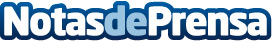 Curso gratuito de SEO y Marketing digital en GoKoOM Rank TrackerGoKoOM Rank Tracker, acaba de lanzar un curso de SEO y Marketing gratuito para sus clientes. El curso es 100% online y cada semana los alumnos pueden acceder a nuevas lecciones. A lo largo del curso, será desarrollada una nueva web desde cero, a la que se le aplicarán técnicas SEO y marketing digital, por lo que los alumnos podrán aprender viendo como sus profesores, profesionales del SEO,  trabajan en un proyecto 100% realDatos de contacto:Ramón Martinez DelgadoDto. Marketing GoKoOM649834810Nota de prensa publicada en: https://www.notasdeprensa.es/curso-gratuito-de-seo-y-marketing-digital-en Categorias: Nacional Marketing Cantabria Emprendedores E-Commerce Cursos http://www.notasdeprensa.es